Publicado en Córdoba el 31/10/2022 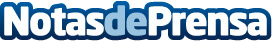 Con el otoño comienza la recolecta de la patata tardía, "ideal para cocinar", según MontiLas patatas tardías se recogen a partir de los 6 meses después de ser sembradas. Octubre es de los últimos meses en los que este tipo de patata se recolectaDatos de contacto:Monti+34 957 650 216Nota de prensa publicada en: https://www.notasdeprensa.es/con-el-otono-comienza-la-recolecta-de-la Categorias: Nutrición Gastronomía Sociedad Andalucia Industria Alimentaria http://www.notasdeprensa.es